ОШ''13.октобар''Ћуприја Алексе Шантића ббДел.бр. 01-852Датум: 4.07.2022.год.На основу члана 126. Закона о основама система образовања и васпитања („Службени гласник РС“ бр.88/2017,27/2018- др.закон, 10/2019,6/2020 и 129/2021), Правилника о организацији и остваривању  наставе у природи и екскурзије  у основној школи („Сл.гласник РС“ бр. 30/2019),  члана 88 Закона о јавним набавкама („Сл.гласник РС“ бр. 91/2019) члана 38  Правилника о набавкама  ОШ“13.октобар“ у Ћуприји број 01-952 од 14.09.2020.године, директор  школе доноси следећу:О Д Л У К УI ДОНОСИ СЕ  допуна бр.1.  Интерног Плана набавки ОШ „13. октобар“ из Ћуприје за 2022.годину.О б р а з л о ж е њ еНа основу Одлука ШО о усвајању  измене бр.1. ФП школе дел.бр.01- 686 од 21.06.2022.године, добијене сагласности Општине Ћуприја, Општинског већа на исту, решење дел.бр.01-839 од 29.06.2022.г. ( број: 06-115-7/2022-01-1 од 27.06.2022.године.) ,чл. 38. Правилника о набавкама школе бр 01-952 од 14.09.2020. године,  директор је донео  допуну бр.1 ИНТЕРНОГ ПЛАНА  НАБАВКИ  за 2022.годину  и иста је заведена под дел.бр. 01- 852 од 4.07.2022. године.На основу свега наведеног,  у складу са чл. 38. Правилника о набавкама школе број 01-952 од 14.09.2020. године, директор школе као   лице одговорно  за доношење интерног плана  набавки, одлучио је као у  диспозитиву ове одлуке.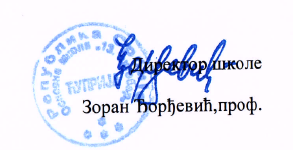 